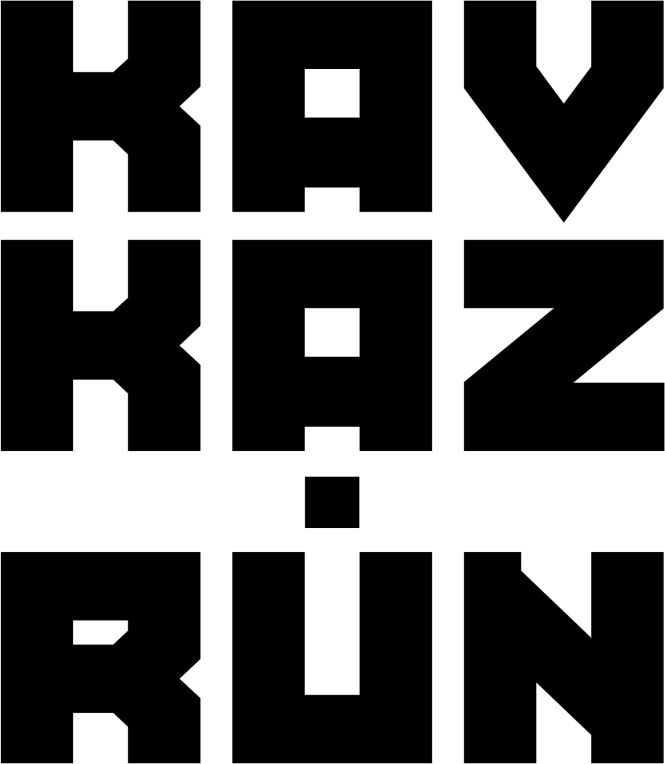 Положение о проведении легкоатлетического забега                  «Пятигорский Полумарафон KAVKAZ.RUN 2022”Утверждаю:Директор   серии   забегов   KAVKAZ.RUN_____________________   /Шоров.М.А./«_______»_____________2022г   Информация о соревновании.Общая   информация   о   соревновании.Соревнование для любителей бега Пятигорское кольцо KAVKAZ.RUN 2022 (далее - Забег, Мероприятие)Мероприятие включает в себя забеги на 3, 5км, 9км, детские забеги на 500м.Даты проведения мероприятия: 27 августа 2022г.Место проведения: Российская Федерация, г. Пятигорск, Ставропольский край.Контактный телефон: +7  (962) 494-54-54Электронная почта: info@kavkaz.runРуководство по проведению соревнования.Общее руководство, организация и проведение Забега возлагается на АНО «Центр развития массового спорта «КАВКАЗ.РАН»Забег проводится при поддержке администрации г.Пятигорска»;Директор мероприятия: Шоров Михаил АндреевичЦели проведения соревнования.Пропаганда здорового образа жизни, направленной на улучшение общественного   психологического   климата и продолжительности жизни, за счет популяризации   занятий оздоровительным бегом среди жителей;Вовлечения различных групп населения в регулярные занятия физической культурой и спортом;Развитие массового спорта в регионе;Повышение уровня мастерства спортсменов и стимулирование роста спортивных достижений в беге на длинные дистанции;Развитие спортивного туризма в регионе.Место и время проведения.   Дата   и   время   проведения: 26 августа 10:00-20:00.   Место проведения: г. Пятигорск, место дуэли Леромонтова.Информация об участии.Лимит участников на все дистанции: 1000 человек.Не   допускается   старт   одного   участника   более,   чем   в   одном   забеге   в   рамках   Мероприятия   (за   исключением   детских   стартов ).Участник   самостоятельно   оценивает   уровень   своей   подготовки   и   определяет,   в   каком   забеге   он   участвует,   несёт   ответственность   за   своё   физическое   здоровье   и   медицинский   контроль   своего   здоровья.Расходы   по   проезду,   размещению   и   питанию   несут   участники   забега.Стартовый   взнос.Регистрация   и   допуск   к   участию   в   соревновании.Регистрация.Зарегистрированным   считается   участник,   подавший   заявку   согласно   правилам   и   оплативший   участие   в   соревновании.Регистрируясь   и   оплачивая   стартовый   взнос,   участник   соглашается   на   обработку   персональных   данных.Важно!   Для   полноценной   обратной   связи   участнику   необходимо   без   ошибок   указать   номер   телефона   и   адрес   электронной   почты.   Все   новости,   изменения   и   результаты   соревнований   будут   оперативно   поступать   по   указанным   контактам.Выполняя   регистрацию   на   соревнование,   спортсмен   принимает   Положение   о   соревновании   и   правила,   изложенные   в   настоящем   документе.   Соблюдение   и   принятие   этих   правил   является   основным   требованием   для   участия.Регистрация   участников   на   дистанции   3,5   км,   9 км, скандинавская ходьба 3,5 км, детские забеги 500   м  открыта с  12   декабря   2021   до  25   июня   2022   (18:00)   на   сайте   www.russiarunning.com   ,   если,   не   достигнут   лимит   количества   участников.   Регистрация   участников   в   месте   выдачи   стартовых   пакетов   осуществляется   в   том   случае,   если   лимит   количества   участников   при   электронной   регистрации   не   достигнут,   и   завершается   за   30   минут   до   старта   каждой   дистанции   в   день   проведения   Мероприятия.Смена   дистанции   оплаченной   регистрации   на   Забег   возможна   при   наличии   свободных   мест.   Для   изменения   дистанции   необходимо   направить   заявку   на   адрес   электронной   почты   info@kavkaz.run   .   В   случае   перехода   с   меньшей   на   большую   дистанцию   участник   обязан   доплатить   разницу   до   фактической   стоимости   забега   на   момент   смены   дистанции   и   оплатить   услуги   по   перерегистрации.   В   случае   перехода   с   большей   на   меньшую   дистанцию   оплачиваются   только   услуги   по   перерегистрации.Перерегистрация   на   другое   лицо   производится   до   17   августа   2022г.Стоимость   услуги   по   перерегистрации   для   участников   составляет   300   рублей.Возврат   денежных   средств,   уплаченных   в   счет   регистрационного   взноса,   не   осуществляется.Допуск   к   соревнованию.Возраст участников:К участию в детских забегах на 500 допускаются лица с 3 до 6 лет и с 7 до 10 лет;К участию в забеге на 3,5 км допускаются лица 7 лет и старше;К участию в забеге на 9 км допускаются лица 10 лет и старше;К участию в скандинавской ходьбе на 3, 5км допускаются все желающие.Возраст   спортсменов   определяется   по   состоянию   на  27   августа   2022   года.Участники в возрасте от 4 до 17 лет включительно допускаются на Мероприятие в сопровождении взрослых – законных представителей или руководителя группы. Для допуска несовершеннолетнего участника к участию в Мероприятии законный представитель несовершеннолетнего участника обязан предоставить документ, подтверждающий полномочия законного представителя.                                   Таким документом может быть:паспорт гражданина РФ, удостоверяющий личность родителя, содержащий запись органа МВД о детях;паспорт гражданина РФ, удостоверяющий личность родителя, с предъявлением свидетельства о рождении ребёнка, если в паспорте отсутствует запись органа МВД о детях;удостоверение опекуна при предъявлении документа, удостоверяющего личность опекуна;    иные документы, подтверждающие полномочия законного представителя несовершеннолетнего участника.Согласно   Приказу   Министерства   здравоохранения   и   социального   развития   РФ                                                                                                                                  от  9   августа   2010   г.   N   613н   «Об   утверждении   порядка   оказания   медицинской   помощи   при   проведении   физкультурных   и   спортивных   мероприятий»   каждый   участник   должен   иметь   справку   о   состоянии   здоровья,   которая   является   основанием   для   допуска   к   соревнованиям.   Медицинская   справка   должна   содержать   печать   выдавшего   учреждения,   подпись   и   печать   врача.   В   справке   должно   быть   указано,   что   участник   «допущен   к   соревнованию   на   выбранную   им   дистанцию».   Справка   должна   быть   оформлена   не   ранее   6   месяцев   до   даты    проведения   соревнований.При   отсутствии   справки   участник   имеет   право   на   получение   стартового   пакета   без   стартового   номера   и   электронного   хронометража.При   получении   стартового   пакета   участник   обязан   подписать   заявление,   в   соответствии   с   которым   он   полностью   снимает   с   организаторов   ответственность   за   возможный   ущерб   здоровью,   полученный   им   во   время   соревнований.Получение   стартового   пакета. Участник   должен   лично   получить   стартовый   пакет. Если   участник   не   имеет   возможности   самостоятельно   получить   стартовый   пакет   друг   или   член   семьи   может   получить   его   по   доверенности. Для   получения   пакета   участника   друг   или   член   семьи   может   получить   его   по   доверенности.   Для   получения   пакета   участника   другому   лицу   необходимо   предъявить:   оригинал   доверенности   в   свободной   форме   на   имя   доверенного   лица,   удостоверение   личности   доверенного   лица,   копию   удостоверения   личности   участника. Для получения стартового пакета участник обязан предъявить: документ, удостоверяющий личность и возраст;оригинал или копию (при предъявлении оригинала) справки медицинской организации с подписью и печатью врача, в которой должно быть указано, что участник допущен к занятиям физической культурой, спортом без ограничений к соревнованиям на выбранной им дистанции; справка должна быть оформлена не ранее 27.02.2022.Личные данные (ФИО, дата рождения), указанные в документе и справке должны совпадать;По окончании бегового события медицинская справка участнику не возвращается.Фамилия, имя, отчество (при наличии) участника и дата рождения, указанные им при регистрации на сайте  https://russiarunning.com/, должны соответствовать паспортным данным. В противном случае участнику может быть отказано в допуске к беговому событию. В стартовый пакет входит:стартовый   номер   с   чипом   хронометража;фирменная   экипировка;медаль   на   финише   (для   участников,   завершивших   дистанцию);материалы   партнеров   соревнований;комплект   булавок.Информация   по   трассе.В мероприятии предусмотрены дистанции: 3, 5км, 9 км, детские забеги на 500м, скандинавская ходьба 3,5 км. Покрытие трассы – асфальт . Маршрут проходит по автомобильным дорогам г.Пятигорска ,у подножья г.Машук . Набор   высоты:3,5 км – 35м;9 км – 120 м;На   дистанциях   расположены   пункты   питания,   доступные   участникам.3,5км – 1 пункта питания (вода) + фрукты и вода на финише;Скандинавская ходьба 3,5км – 1 пункта питания (вода) + фрукты и вода на финише;9 км – 2 пункта питания (вода) + фрукты и вода на финише;Общий лимит   прохождения   трассы: 2 часа с момента старта.Программа   мероприятия.Расписание мероприятия ПРЕДВАРИТЕЛЬНОЕ! Изменения будут вноситься до 1 августа 2022г                 27 августа 202210:00 – 16:00 – выдача стартовых пакетов16:00 – 16:30 – представление корпоративных команд17:00 – 17:15 – официальное открытие17:15 – 17:20 – брифинг участников на дистанции 3,5 км17:20 – 17:25 – массовая разминка участников забега на 3,5 км17:25 – 17:30 – построение стартовой колонны участников на 3,5 км17:30 – 17:20 – старт участников забега на 3,5 км17:20 – 17:25 - брифинг участников на дистанции 9 км17:20 – 17:25 – массовая разминка участников забега на 9 км17:25 – 17:30 – построение стартовой колонны участников на 9 км18:00 – старт участников забега на 9 км19:00 – 20:00 – церемония награждения призеров и победителейРегистрация   результатов.Результаты   участников   фиксируются   электронной   системой   хронометража   (кроме   участников   детских   стартов).Предварительные   результаты   высылаются   участникам   по   SMS   в   течение   10-ти   часов   после   окончания   Забега,   если   в   анкетных   данных   участника   был   указан   номер   мобильного   телефона.Итоговые результаты каждого участника Мероприятия, преодолевшего дистанцию, на которую он был зарегистрирован, фиксируется в итоговом протоколе и публикуется на сайте www.russiarunning.com .Отсутствие   результатов   возможно   приповреждении   электронного   чипа   хронометража;размещении   стартового   номера   в   месте   отличном   от   рекомендованного;потере   стартового   номера;дисквалификации   участника.Определение   победителей   и   призеров   Забега   происходит   по   факту   прихода   на   финиш   в   соответствии   с   пунктом   №   165.24   правил   IAAF   (Международной   ассоциации   легкоатлетических   федераций).Ограничения, запреты, дисквалификация.К беговому событию не допускаются участники без стартовых номеров соответствующего бегового события.К беговому событию не допускается (в том числе дисквалифицируется) участник, находящийся в состоянии алкогольного или наркотического опьянения.Если участник не вышел на старт в установленное положением о конкретном беговом событии время, ему присваивается статус DNS (Did not start) в итоговом протоколе.Если участник не пересёк финишный створ (сошёл с дистанции), ему присваивается статус DNF (Did not finish) в итоговом протоколе.В случае дисквалификации участника ему присваивается статус DSQ (Disqualified) в итоговом протоколе с указанием пункта Положения, требования которого были нарушены.Причины дисквалификации:участник начал забег до официального старта;участник начал забег после закрытия зоны старта; участник прибежал к финишу после закрытия зоны финиша; участник начал забег не из зоны старта; участник преодолел дистанцию не в соответствии с разметкой трассы;участник преодолел дистанцию под стартовым номером другого участника;участник сократил дистанцию;участник преодолел дистанцию без личного стартового номера, полученного при регистрации, или скрыл стартовый номер под одеждой;участник преодолел дистанцию, на которую не был зарегистрирован;участник использовал для преодоления дистанции подручное средство передвижения (велосипед, самокат, автосредство для передвижения и др.);участник преодолел дистанцию более чем с одним номером (номером, присвоенным участнику в стартовом протоколе, и номером другого участника);участник передал стартовый номер, присвоенный ему в стартовом протоколе, другому участнику (включая те случаи, когда данный участник бежит с несколькими стартовыми номерами одновременно);отсутствие данных о прохождении контрольных точек участников в предварительном протоколе на официальном сайте;участник преодолел дистанцию с сопровождением лиц, которые не являются участниками бегового события либо не зарегистрированы на данную дистанцию;отказ участника предоставить документ, подтверждающий личность и возраст;неспортивное или неприличное поведение участника.Награждение.Возрастные   категории:Дистанция 3,5 км:7-9 лет,10-17 лет,18-29 лет,30-39 лет,40-49 лет,50-59 лет60 лет и старше; Дистанция 9 км:10-17 лет 18-29 лет,30-39 лет,40-49 лет,50-59 лет60 лет и старше;Награждаются   памятной   символикой   участники   в   следующих   категориях:Мужчины,   занявшие   1-3   места   в   абсолютном   зачете.Женщины,   занявшие   1-3   места   в   абсолютном   зачете.Мужчины,   занявшие   1-3   места   в   своих   возрастных   категориях.Женщины,   занявшие   1-3   места   в   своих   возрастных   категориях.Все участники, завершившие дистанцию, награждаются почетными медалями финишеров.Памятная символика вручается победителям в абсолютных и возрастных категориях в день проведения мероприятия  27 августа 2022г. Отправка после проведения мероприятия не предусмотрена.Протесты.В случае несогласия с результатами Соревнования или наложенными штрафами      участник имеет право подать протест в Оргкомитет Соревнования.Участник, желающий подать протест, должен сделать это в письменном виде в течение   одного часа после завершения дистанции или схода с неё.К протесту прилагается сумма 1000 рублей. Все связанные с Соревнованием протесты   рассматривает  Оргкомитет.В случае удовлетворения   протеста сумма 1000 рублей возвращается заявителю. Если   протест не удовлетворен, деньги не возвращаются.Официальные результаты Соревнования являются окончательными и не могут быть   оспорены.Протесты на допуск участников к Соревнованию подаются в Оргкомитет до общего   брифинга участников.Волонтёры.Волонтеры, задействованные в Соревновании,   помогают   спортсменам   на   безвозмездной основе.Все   волонтеры   проходят   предварительный   инструктаж   перед   Соревнованием.Помните,   не   все   волонтёры   знают   все   тонкости   проведения   соревнований.   В   случае   возникновения   недопонимания   просим   в   корректной   форме   указать   волонтерам   на   их   ошибки   либо   недопустимость   каких-то   действий   с   их   стороны.Фото   и   видеосъёмка   на   соревновании.Организаторы   Мероприятия   осуществляют   фото и  видеосъемку   без   ограничения.   И   оставляют   за   собой   право   на   использование   полученных   ими   во   время   Мероприятия   материалов   по   своему   усмотрению   в   рамках   уставной   и   коммерческой   деятельности,   а   также   для   рекламы   беговых   событий.Безопасность   и   медицинское   обеспечение.Безопасность   мероприятия   будет   обеспечиваться   силами   организаторов   и   администрацией   Национального   парка   «Кисловодский».Каждый   участник   обязан   самостоятельно   следить   за   своим   здоровьем   и   проходить   медицинское   обследование   на   предмет   наличия   противопоказаний   к   длительным   физическим   нагрузкам.Участники   Забега   при   необходимости   во   время   проведения   Забега   обеспечиваются   услугами   экстренной   медицинской   помощи,   а   также   услугами   врачей   в   стартово -  финишной   зоне.Организаторы   Забега   не   несут   ответственность   за   потерю   жизни,   получение   травмы   участником,   утрату   или   повреждение   собственности   участника,   а   также   за   любой физический   ущерб   участника,   произошедшие   во   время   Забега.   Указанное   положение   действует   до,   во   время   и   после   официальных   дат   Забега.Форс-мажорные   ситуации.Беговое   событие   может   быть   отменено,   либо   в   него   могут   быть   внесены   изменения   по   причине   возникновения   чрезвычайных,   непредвиденных   и   непредотвратимых   обстоятельств,   которые   нельзя   было   разумно   ожидать,   либо   избежать   или   преодолеть,   а   также   находящихся   вне   контроля   Организаторов.В   частности,   к   таким   обстоятельствам   относятся:стихийные   бедствия   (землетрясение,   наводнение,   ураган);порывы   ветра   свыше   15   метров   в   секунду   (включительно);температура   воздуха   ниже   минус   25   или   выше   плюс   30   градусов   по   Цельсию   (включительно);количество   осадков   20   мм   и   более   за   12   часов   и   менее;события,   явления,   которые   Главное   управление   МЧС   России   по   субъекту   РФ   признает   экстренными   и   предупреждает   о   их   возможном   наступлении;пожар;   массовые   заболевания   (эпидемии);забастовки;военные   действия;террористические   акты;диверсии;ограничения   перевозок;запретительные   меры   государств;запрет   торговых   операций,   в   том   числе   с   отдельными   странами,   вследствие   принятия   международных   санкций;акты,   действия,   бездействия   органов   государственной   власти,   местного   самоуправления;другие,   не   зависящие   от   воли   Организаторов   обстоятельства.При   наступлении   или   при   угрозе   наступления   вышеуказанных   обстоятельств,   вследствие   чего   беговое   событие   подлежит   отмене   либо   изменению,   участники,   зарегистрировавшиеся   для   принятия   участия   в   беговом   событии,   уведомляются   SMS-   сообщением   на   телефонный   номер   или   письмом   на   электронный   адрес,   указанные   в   процессе   регистрации.   Стартовый   взнос   не   возвращается.Онлайн-участие.При   желании   или   отсутствии   возможности   участвовать   в   забеге   в   г.Пятигорск,   участник   может   зарегистрироваться   на   онлайн-забег   и   пробежать   выбранную   дистанцию   в своем   городе   с   27 августа  по   3   сентября 2022г.Важно!   Для   полноценной   обратной   связи   и   для   отправки   корреспонденции   участнику   необходимо   без   ошибок   указать   Фамилию,   Имя,   Отечество,   Индекс,   Полный   почтовый   адрес,   Телефон,   e-mail   при   регистрации.Выполняя   регистрацию   на   соревнование,   спортсмен   принимает   правила,   изложенные   в   настоящем   документе.   Соблюдение   и   принятие   этих   правил   является   основным требованием   для   участия.Регистрация   участников   на   онлайн-дистанции   3,5 км, 9км открыта   с   12   декабря   2021г   до   18:00   26 августа  2022г.   на   сайте   www.russiarunning.com.   Стартовый   взнос   –   1500   рублей.Преодоленная   дистанция   должна   быть   зафиксирована   беговым   трекером   (например,   Endomondo,   STRAVA   или   любым   другим).Дистанция   должна   быть   преодолена   с   27 августа  по   3   сентября 2022г. в   удобном   для   вас   месте.Результат   с   трекера   (трек   и   основные   показатели)   необходимо   зафиксировать   на   фото   (сделать   скриншот)   и   отправить   по   адресу   online@kavkaz.run   вместе   с   вашими   ФИО.   Чем   раньше   будут   отправлены   результаты,   тем   раньше   будет   отправлена   медаль.После   фиксации   результата   организатором,   каждый   участник   получает   по   почте   медаль   финишера.Рассылка   медалей   осуществляется   в   срок   15   дней   со   дня   получения   результатов.Окончание   приема   результатов   соревнования   –   3  сентября  2022 года.Настоящее   Положение   может   быть   изменено   или   прекращено   Организаторами   в   одностороннем   порядке   без   предварительного   уведомления   участников   и   без   выплаты   какой-либо   компенсации   в   связи   с   этим.НАСТОЯЩЕЕ   ПОЛОЖЕНИЕ   ЯВЛЯЕТСЯ   ОФИЦИАЛЬНЫМ   ПРИГЛАШЕНИЕМ-ВЫЗОВОМ   ДЛЯ    УЧАСТИЯ   В   ЗАБЕГЕ.Приложение   1.   Образец   справки.   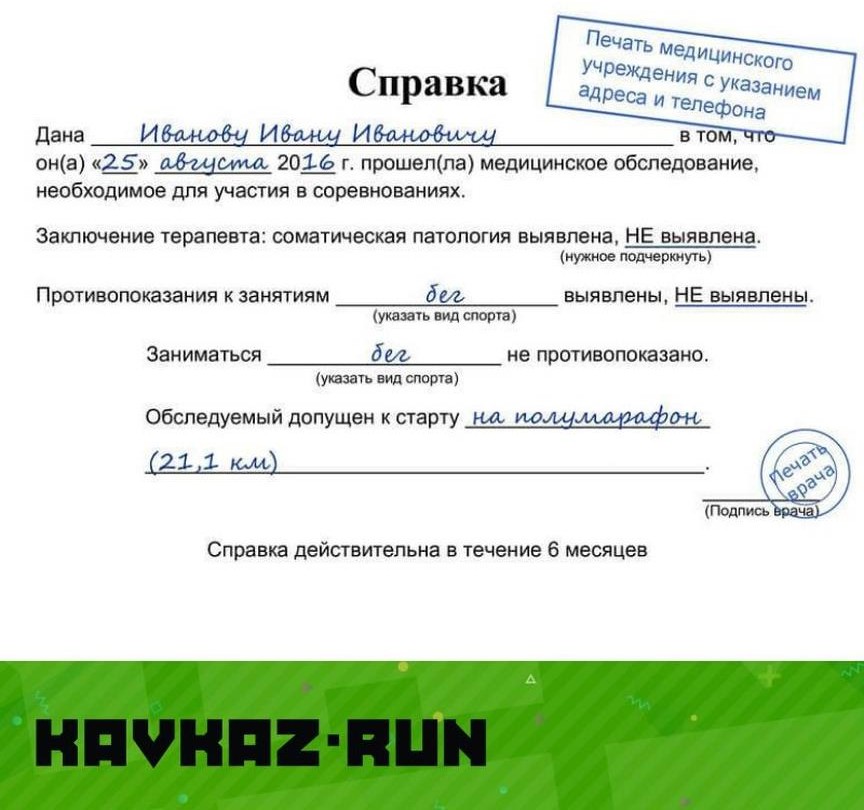 Виды соревнований/Дата повышения Цены12.12.202220.12.202214.03.2206.06.2220.08.223,5 км80010001200130015009 км10001200150018002000Детский забег 0,5 км5006007008001000Скандинавская ходьба 3,5 км8008009009001000